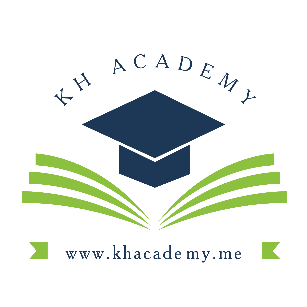 KH AcademyCourse: Photoshop for Facebook AdvertisingAll Exercise DownloadNoExerciseGoogle Link1001Until 011https://drive.google.com/drive/folders/1OTGSOdnUiDaLBZYDlJkbnLaVGBemrjty?usp=sharing 